Lathund för TeamPayDu får en länk från Sofia eller Marie där du skriver in ditt mobilnummer. Då får du ett sms med en verifieringskod som du skriver in. *Klicka på “dela” och välj “Lägg till på hemskärm”, då blir sidan som en App. Det kan hända att du måste verifiera ditt nr igen.Steg1 I appen väljer ni Munksunds Skuthamn SK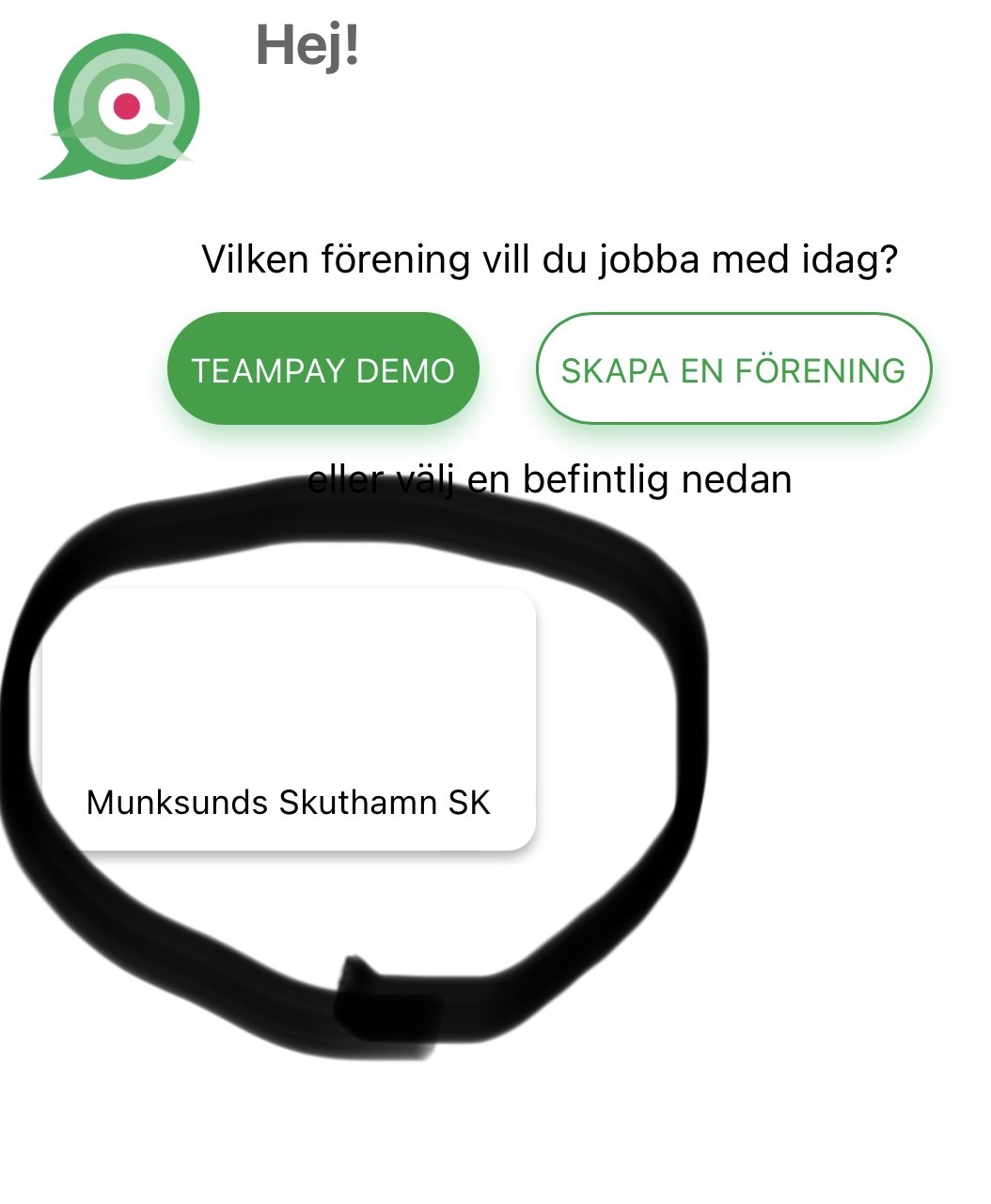 Steg2Skrolla ner till Flickor 2010 och välj Kiosk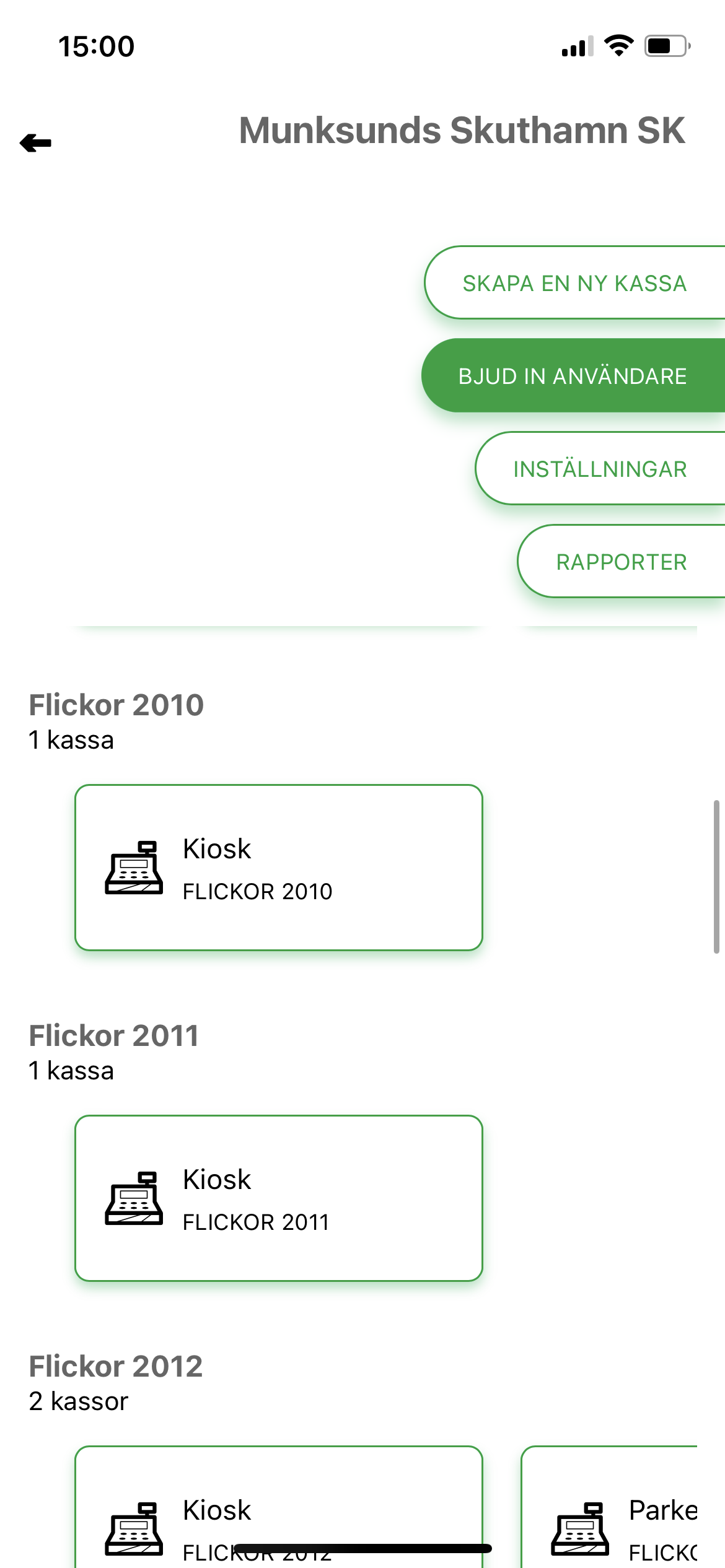 Steg3Tryck på ikonen som kunden vill ha. Det syns röda siffror som visar antalet i övre delen av symbolen. Tryck sedan på gröna Till varukorgen & betalning.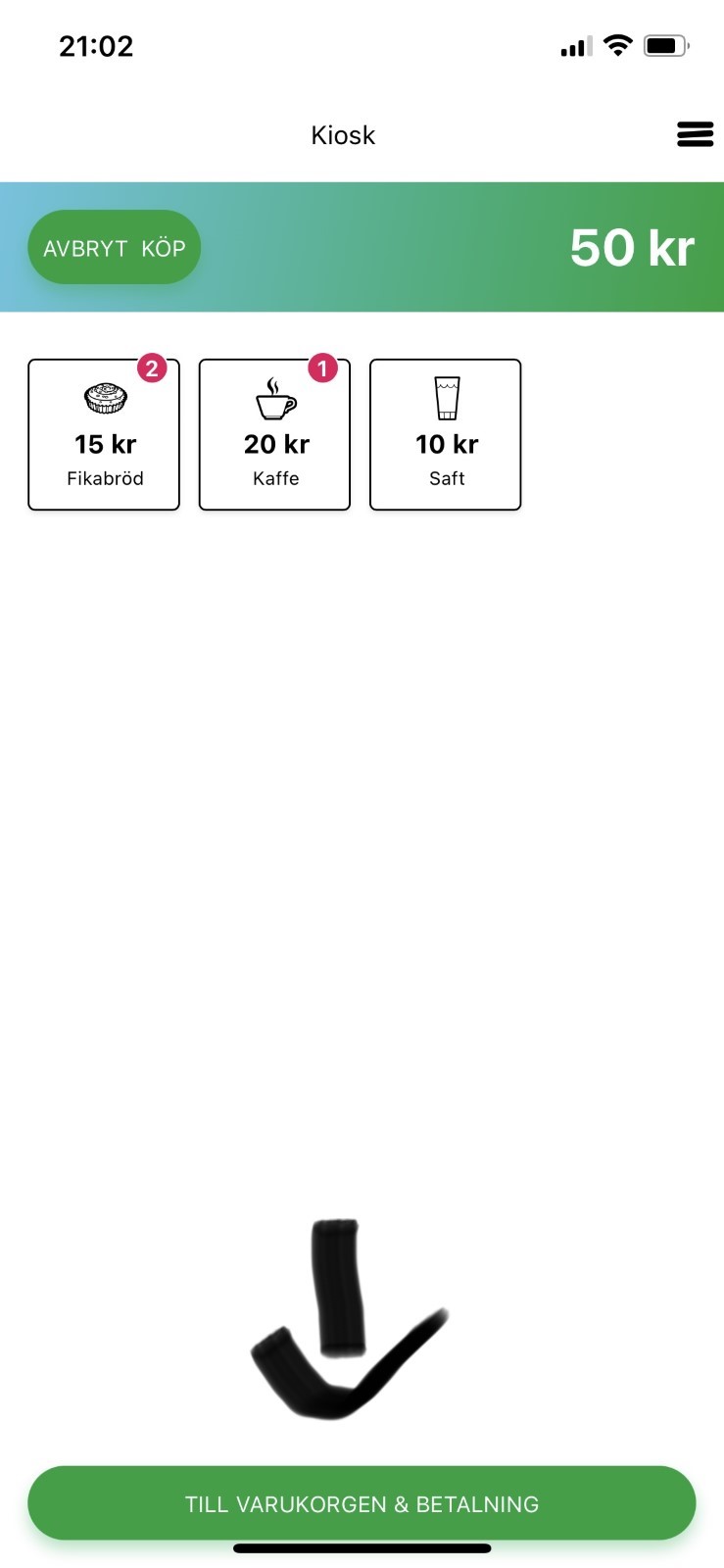 Dag4Du kommer då till en översikt för att se att allt blivit rätt, välj sedan Swish.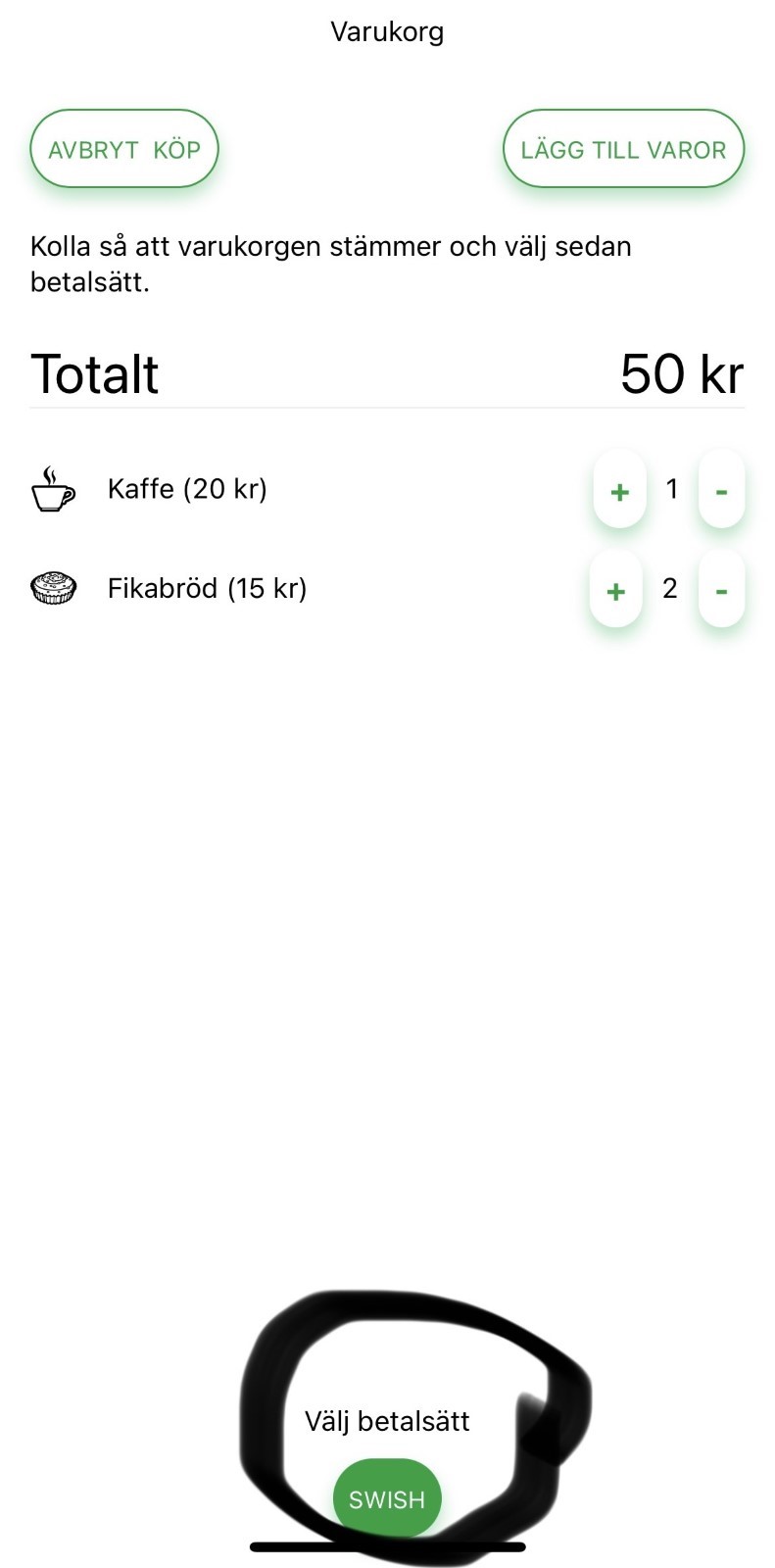 Steg5Låt kunden scanna QR-koden, när betalningen gått igenom bekräftar du köpet.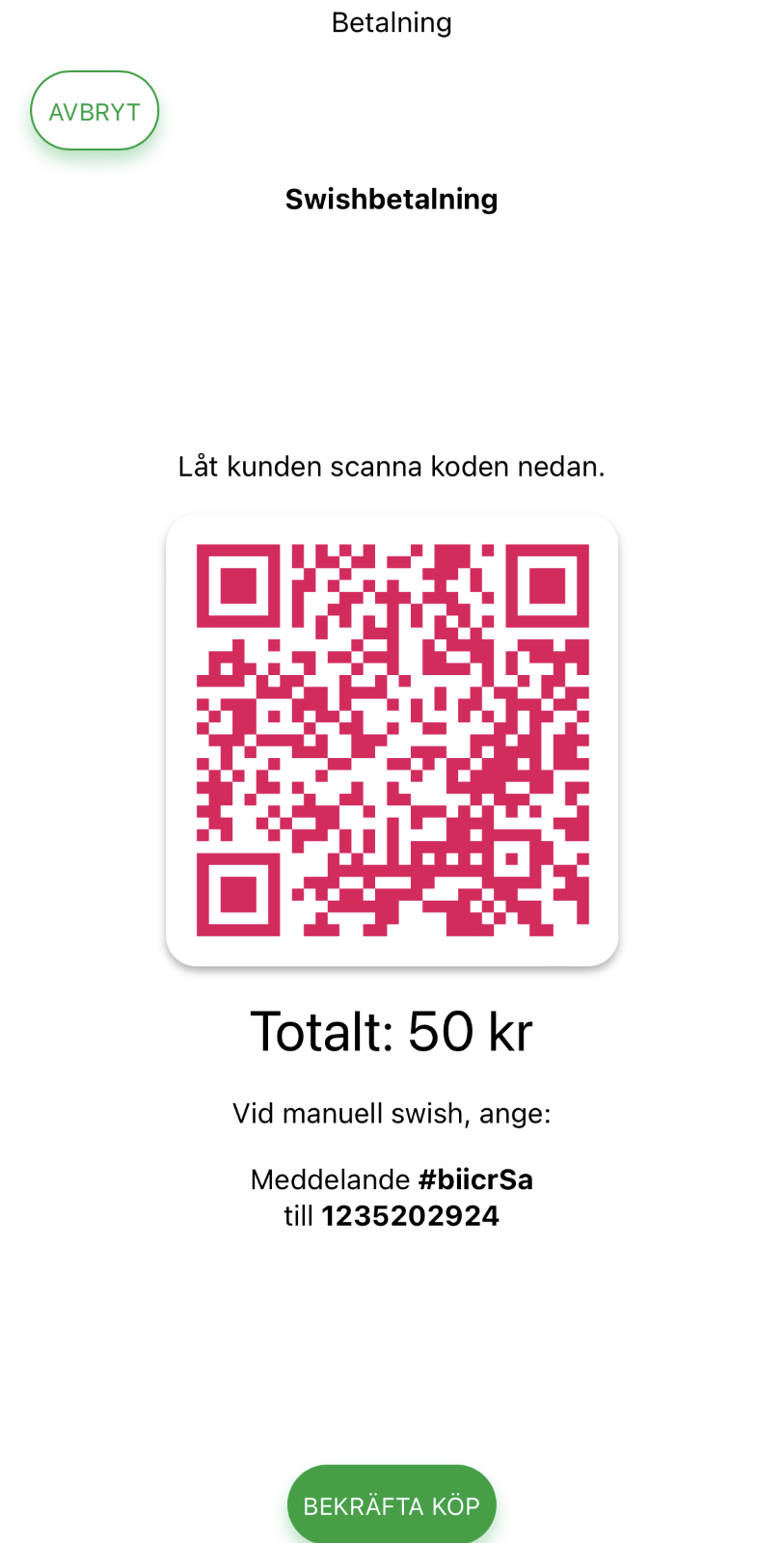 